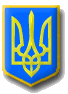 ЛИТОВЕЗЬКА    СІЛЬСЬКА РАДАВОЛОДИМИР-ВОЛИНСЬКОГО РАЙОНУ ВОЛИНСЬКОЇ ОБЛАСТІ                                            Восьмого  скликанняР І Ш Е Н Н ЯВід  10 грудня  2021 року                 с.Литовеж                                  № 15 /Про звіт сільського голови про роботу Литовезької сільської ради ТГ за 2021 рік        Заслухавши звіт сільського голови Касянчук Олени Леонідівни про роботу Литовезької сільської ради об’єднаної територіальної громади та керуючись ст. 26 Закону України «Про місцеве самоврядування в Україні», Литовезька  сільська рада В И Р І Ш И Л А:  	Звіт сільського голови Касянчук Олени Леонідівни  про роботу Литовезької сільської ради об’єднаної територіальної громади прийняти до уваги.Сільський голова                                                                   Олена Касянчук 